Cheeky:      suggestion – he will ask teacher “ Can I talk to you?”  - This means that he wants to answer back and needs to express his anger, frustration and or dislike. He should not do this when he has an audience but rather one –on-one in an appropriate manner with the teacher.Distracting / distraction: work on concentration and diet to improve behaviour.Yells at others:  When he is fed up, angry or annoyed, he will ask for the teacher’s help to mediate a problem by saying “I am frustrated”.Lack of remorse: He cannot and does not show remorse when he is still angry. He should ask for “cooling off time” and then will be happy to revisit the infraction and get his punishment.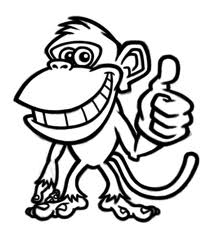 